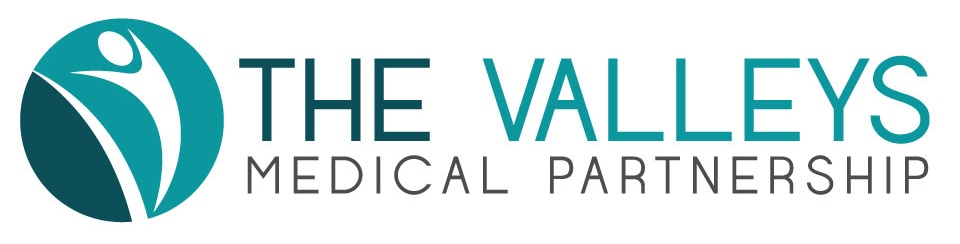 MOSS VALLEY / GOSFORTH VALLEY MEDICAL PRACTICE PPG Date:     March 7th 2017Venue:  Gosforth Valley Medical Practice, Gorsey Brigg, Dronfield, S18 8UE	AgendaChairman's welcome and apologies receivedStuart Tilley introduced Glyn Jones as the new Chair of GVPPG. New members were welcomed and apologies noted (see above).Minutes of GVPPG & MVPPG meetings, held on December 6th 2016 and January 17th 2017 NotedMatters arising from previous minutesDementia Friendly PracticeTo be re inserted on agenda when advised  as awaiting further information from Tony Crossb. 21st Century ‘Better Care Closer to Home’To be reinserted on agenda following final report / implementation plan. It was noted that there is a key issue on adequate funding provision during any period of service re-engineering.Practice UpdateStuart Tilley presented  a detailed report on analysis of practice in the 2 centres and proposed changes to help and ensure delivery of  high quality services. Dates for implementation of changes to align services were shared. The impact of changes will be monitored and reviewed to see if they are having the desired impact. For full details please attached report.  To approve Joint PPG Constitution & Terms of ReferenceFollowing discussion between PPG members from MVPPG (Mick Down & Tony Cross) & GVPPG (Glyn Jones & Howard Mills), the original MVPPG document has been reviewed. Following some minor modifications it was presented and accepted as the new PPG Constitution & ToR for the Valleys Medical Practice.  Any other businessShelley Hinson updated on Health Information Meetings. It is likely that the subject matter of the next meeting will ‘well being’, possibly in May. Further details will be shared when dates / locations  are finalised.Date and Time of future meetingsGVPPG: Thursday June 15th @ 18.30MVPPG: Tuesday June 27th @ 18.30 ref: hm080317Present:Glyn Jones (Chair)Howard Mills (Minutes)John NeedhamWendy JonesJenny MillsJeremy KenyonJohn HutchinsonDerrick WhitehousePat WhitehouseMary MilnerEvelyn KirbyValerie FowldsSybil RyallsShelly HinsonStuart Tilley (Practice Manager)Louise Moss (GP Partner)Rebecca Belfitt (GP Partner)Apologies:Pat BoyleSarah BoyleMike KirbyMick DownTony CrossHazel HollingsworthGordon WestallHelen LaneMike Simms